Publicado en  el 03/07/2015 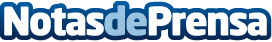 El Dr. Xavier Trepat recibe el X Premio Banco Sabadell a la Investigación BiomédicaDatos de contacto:Nota de prensa publicada en: https://www.notasdeprensa.es/el-dr-xavier-trepat-recibe-el-x-premio-banco_1 Categorias: Finanzas Premios Otras ciencias http://www.notasdeprensa.es